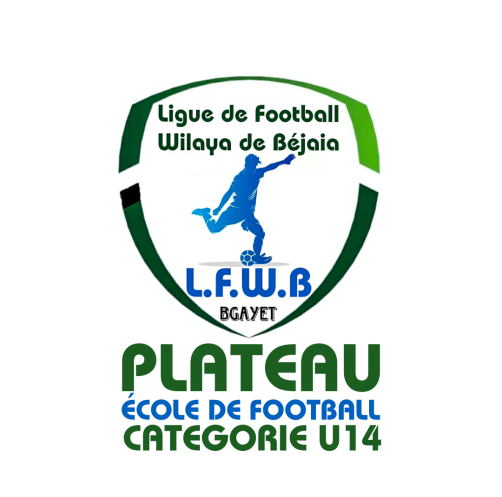 LIGUE DE FOOT BALL DE LA WILAYA DE BEJAIAPLATEAU – ECOLE DE FOOTBALLCATEGORIE U14Programme Plateau N° 03GROUPE 01                       La direction technique de wilaya a communiqué le programme du 3ème plateau.LIEU : STADE TICHY.Date : Vendredi 03 Février 2023Les équipes de Groupe (01)  : CR Bejaia – J Ighil Ouazoug – MO Béjaia – A Bejaia – US Sidi Ahmed – AWFS Bejaia – CSH Bejaia – EF Ibachiren.HORAIRE : 09H30 – 13H30ORGANISATION :Chaque équipe joue un match de 02 fois 25 minutes.Règlement du football à 11.LIGUE DE FOOT BALL DE LA WILAYA DE BEJAIAPLATEAU – ECOLE DE FOOTBALLCATEGORIE U14Programme Plateau N° 03GROUPE « 02 »                       La direction technique de wilaya a communiqué le programme du 3ème plateau.LIEU : STADE TICHY organisateur club  JS Tichy.Date : Samedi 04 Février 2023Les équipes de Groupe (02)  : JSM Bejaia– AS El karama – Béjaia FC – Espérance Béjaia – EM Bejaia – ES Ait Melloul – CR Mellala – JS Tichy .HORAIRE : 09H30 – 13H30ORGANISATION :Chaque équipe joue un match de 02 fois 25 minutes.Règlement du football à 11.LIGUE DE FOOT BALL DE LA WILAYA DE BEJAIAPLATEAU – ECOLE DE FOOTBALLCATEGORIE U14Programme Plateau N° 03GROUPE « 03 »                       La direction technique de wilaya a communiqué le programme du 3ème plateau.LIEU : STADE AOKAS organisateur club JSC AOKAS.Date : Vendredi 03 Fevrier 2023Les équipes de Groupe (03)  : JSC Aokas – Bougie City – ASA Bejaia – ASC Bejaia  – NR Bejaia – AJT Oued Ghir – JS Tamridjet – ES Bejaia.HORAIRE : 09H30 – 13H30ORGANISATION :Chaque équipe joue un match de 02 fois 25 minutes.Règlement du football à 11.LIGUE DE FOOT BALL DE LA WILAYA DE BEJAIAPLATEAU – ECOLE DE FOOTBALLCATEGORIE U14Programme Plateau N° 01GROUPE « 04 »                       La direction technique de wilaya a communiqué le programme du 3ème plateau.LIEU : STADE OUED GHIR, organisateur club ASOG.Date : Vendredi 03 Fevrier 2023Les équipes de Groupe (04)  : ACM Bejaia– AEF El sahel  – AJST Bejaia – AJT Bejaia – FC Bejaia – CSC Ihaddaden– AS Oued Ghir HORAIRE : 09H30 – 13H30ORGANISATION :Chaque équipe joue un match de 02 fois 25 minutes.Règlement du football à 11.LIGUE DE FOOT BALL DE LA WILAYA DE BEJAIAPLATEAU – ECOLE DE FOOTBALLCATEGORIE U14Programme Plateau N° 01GROUPE « 05 »                       La direction technique de wilaya a communiqué le programme du 3ème plateau.LIEU : STADE DARGUINA, organisateur club OMD.Date : Vendredi 03 Fevrier 2023Les équipes de Groupe (05)  : ES Melbou – US Tamridjet – NB Taskriout – OM Darguina – O Kherrata – AS Souk El Tenine– Assirem Ait Smail. HORAIRE : 09H30 – 12H30ORGANISATION :Chaque équipe joue un match de 02 fois 25 minutes.Règlement du football à 11.LIGUE DE FOOT BALL DE LA WILAYA DE BEJAIAPLATEAU – ECOLE DE FOOTBALLCATEGORIE U14Programme Plateau N° 01GROUPE « 06 »                       La direction technique de wilaya a communiqué le programme du 3ème plateau.LIEU : STADE TIMEZRIT, organisateur club MC TIMEZRIT.Date : Samedi 04 Fevrier 2023Les équipes de Groupe (06)  : JS Tissa – MC Timzrit – ES Aghbala – OC Akfadou – EC Adekar – CA Sidi Ayad–  CSA Tizi Tifra. HORAIRE : 09H30 – 12H30ORGANISATION :Chaque équipe joue un match de 02 fois 25 minutes.Règlement du football à 11.LIGUE DE FOOT BALL DE LA WILAYA DE BEJAIAPLATEAU – ECOLE DE FOOTBALLCATEGORIE U14Programme Plateau N° 01GROUPE « 07 »                       La direction technique de wilaya a communiqué le programme du 3ème plateau.LIEU : STADE SMAOUN, organisateur club NRB SMAOUN.Date : Vendredi 03 Fevrier 2023Les quips de Groupe (07)  : AC Adekar – JST Adekar – FC Abainou – NRB Smaoun – ES Beni Maouche – BC El Kseur – ES Akentas Feraoun.HORAIRE : 09H30 – 12H30ORGANISATION :Chaque équipe joue un match de 02 fois 25 minutes.Règlement du football à 11.LIGUE DE FOOT BALL DE LA WILAYA DE BEJAIAPLATEAU – ECOLE DE FOOTBALLCATEGORIE U14Programme Plateau N° 01GROUPE « 08 »                       La direction technique de wilaya a communiqué le programme du 3ème plateau.LIEU : STADE SIDI AICH, organisateur club ASF.Date : Vendredi 03 Fevrier 2023Les équipes de Groupe (08)  : O Akbou– CRB Ait R’zine – OS Tazmalt – AS Bouhamza – CSS Awezellaguen – AS Football – US Mahfouda – RC Seddouk .HORAIRE : 09H30 – 13H30ORGANISATION :Chaque équipe joue un match de 02 fois 25 minutes.Règlement du football à 11.LIGUE DE FOOT BALL DE LA WILAYA DE BEJAIAPLATEAU – ECOLE DE FOOTBALLCATEGORIE U14Programme Plateau N° 01GROUPE « 09 »                       La direction technique de wilaya a communiqué le programme du 2ème plateau.LIEU : STADE ATH MELIKECHE , organisateur club ACAM.Date : Samedi 04 Fevrier 2023Les équipes de Groupe (09)  : AC Ait Melikeche –SRB Tazmalt – JS Ichelladen- AS Numidia – ASEC Awezellague – ES Amalou – FE Tazmalt – IRB Bouhamza.HORAIRE : 09H30 – 13H30ORGANISATION :Chaque équipe joue un match de 02 fois 25 minutes.Règlement du football à 11.MATCH		HORAIREAWFSB / MOB                 09 H 30 - 10 H30ESI / CRB10 H 30 - 11 H 30CSHB / AB11 H 30 - 12 H 30JIO / USSA12 H 30 - 13 H 30MATCHHORAIREJSTY / CRM                 09 H 30 - 10 H 30JSMB / BFC10 H 30 - 11 H 30ESAM / EB11 H 30 - 12 H 30ASK / EMB12 H 30 - 13 H 30MATCHHORAIREAJTO / ESB09H30 - 10H30ASAB / NRB10H30 - 11H30ASCB / JSCA11H30 - 12H30BC / JST12H30 - 13H30MATCHHORAIREASOG / CSCI09H30 - 10H30AJSTB / AEFS10H30 -11H30ACMB / FCB11H30 -12H30AJTB EXEMPTMATCHHORAIREOMD / UST09H30 -10H30ASAS / OK10H30 -11H30ASSET / ESM11H30 -12H30NBTEXEMPTMATCHHORAIREMCT / OCA09H30-10H30 CSATT / ESAGH10H30 -11H30CASA / ECA11H30 -12H30JSTiEXEMPTMATCHHORAIRENRBS / ESBM09H30 -10H30ESAF / FCAB10H30 -11H30ACA / BCEK11H30 -12H30JSTAEXEMPTMATCHHORAIREASB / ASF09H30 -10H30OST / OA10H30 -11H30USM / CRBAR11H30 -12H30CSSAW / RCS12H30 -13H30MATCHHORAIREASN / ACAM09H30-10H30ASECA / FET10H30 -11H30JSICH  /  ESAM11H30 -12H30IRBBH / SRBT12H30 -13H30